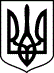 КОВЕЛЬСЬКИЙ МІСЬКРАЙОННИЙ СУДВОЛИНСЬКОЇ ОБЛАСТІвул. Незалежності, 15, м. Ковель, 45008,тел./факс (03352 ) 5-90-66, тел.3-38-85, e-mail: inbox@kv.vl.court.gov.ua, код ЄДРПОУ 02890423Вихідний номер 159/7551/23/2230/2024 від 01 лютого 2024 року

СУДОВЕ ОГОЛОШЕННЯВ Ковельський міськрайонний суд Волинської області за адресою: м. Ковель, вул. Незалежності, 15 на 13 год. 30 хв. 22 лютого 2024 року (головуючий суддя Бойчук П.Ю.), викликається:- відповідач Євтушик Юрій Вікторович, зареєстрований в м. Ковелі по вул. Героїв України, 11/164,у цивільній справі № 159/7551/23, провадження № 2/159/307/24 за позовом Акціонерного товариства «Акцент-банк» до Євтушика Юрія Вікторовича про стягнення заборгованості за кредитним договором.Відповідач має право надіслати суду відзив на позовну заяву, який повинен відповідати вимогам ст. 178 ЦПК України і всі письмові та електронні докази (які можливо доставити до суду), висновки експертів і заяви свідків, що підтверджують заперечення проти позову.Відповідно до вимог ч. 4 ст. 178 ЦПК України, одночасно з надісланням (наданням) відзиву до суду, копію відзиву та доданих до нього документів відповідач зобов’язаний надіслати іншим учасникам справи. У разі ненадання відповідачем відзиву у встановлений судом строк без поважних причин суд вирішує справу за наявними матеріалами (ч. 8 ст. 178 ЦПК ).Крім того, суд роз’яснює відповідачу обов’язок повідомити суд про причини неявки в судове засідання.Суддя Ковельського       міськрайонного суду                                                П.Ю. Бойчук
